U.S. INTERNATIONAL CHRISTIAN ACADEMY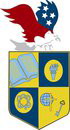 Serving students since 2001Owned and Operated by Teacherswith 25 years of experience in Teaching and Administrationwww.usicahs.orgadmin@USICAHS.ORG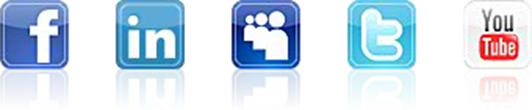 U.S. International Christian Academy is based on the concept that “God is the source of all life, truth, and knowledge. Therefore, true learning begins by knowing God”.Announce Special MeetingDear Teacher, Volunteers and StaffThe principal will hold a special all-employee meeting in the office on Friday, January 16th at 3 p.m. Key personnel will discuss some changes in the school organization. After a presentation at the beginning of the meeting, there will be an opportunity for employees to ask questions. All employees are required to attend this meeting. We look forward to seeing you there. Best regards, 